The Constitutional By-Laws of the Graduate Student Association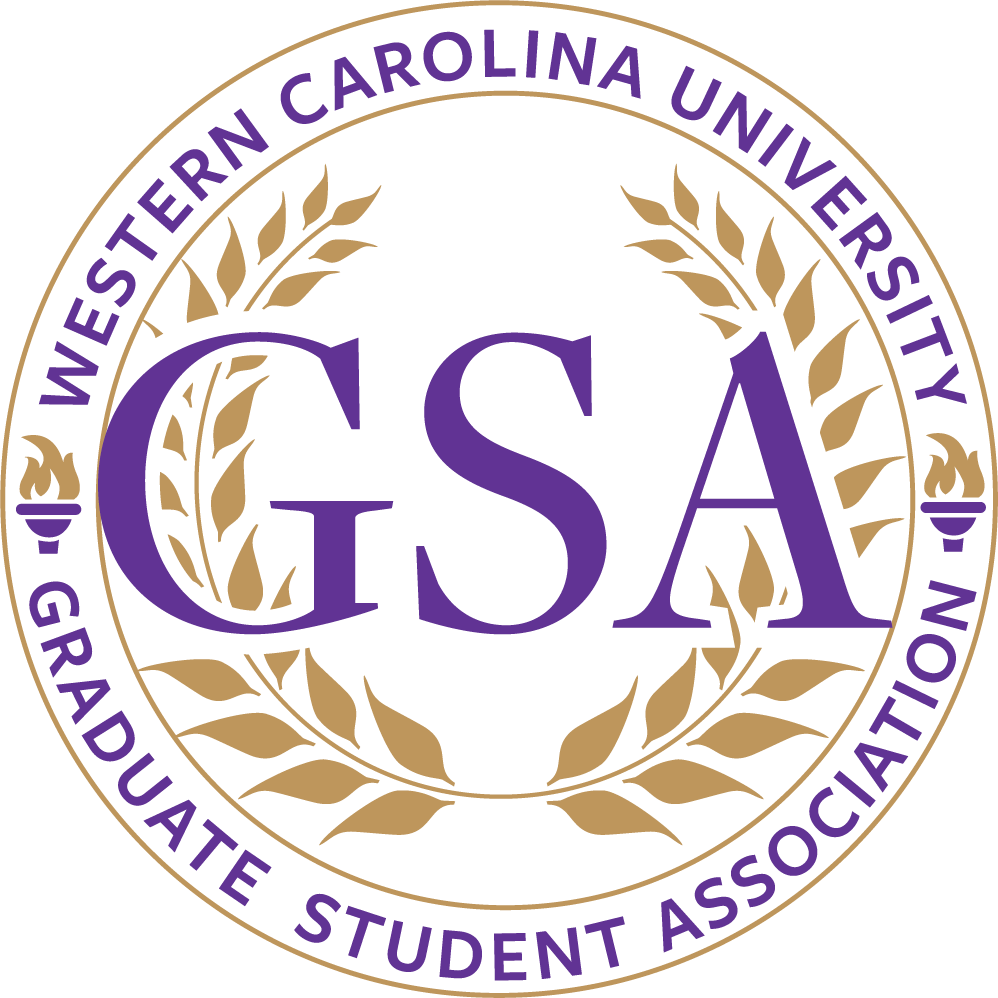 The Graduate School at Western Carolina UniversityRevised March 20241TABLE OF CONTENTS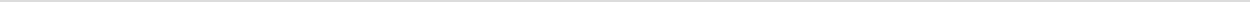 Article I: NameSection I - Name Section II - Affiliation Section III - DefinitionsArticle II: Purpose Article III: Membership Article IV: GovernanceSection I - AdvisorSection II - Officers of the Organization Article V: Executive Board Leadership Section I - EligibilitySection II - Employment of the UniversitySection III - Resignation, Impeachment, and Removal of Office Section IV - Duties & ResponsibilitiesSection V - Lines of SuccessionArticle VI: Election of the Executive Board Section I - ProcessSection II - Candidate SelectionSection III - Installation & Oath of OfficeArticle VII: Graduate Student ForumSection I - PurposeSection II - Structure Section III - MeetingsSection IV – Rules for CommentsArticle VIII: CommitteesArticle IX: Official Business & Voting Article X: Finance2Section I - University PoliciesSection II - Final Expenditure Approvals Article XI: Amendments3ARTICLE I: NAMESECTION I. NAMEThe name of this organization is hereby entitled the Graduate Student Association of the Western Carolina University, hereafter referred to as the “Graduate Student Association” or “GSA”.SECTION II. AFFILIATIONThis organization is not affiliated with any local, state, national, or international organization.SECTION III. DEFINITIONSThe term Graduate Student Association (or GSA) refers to all full-time and part-time students enrolled in the Graduate School at Western Carolina University.The term Executive Board refers to the elected/appointed leadership or officers of the organization (i.e President, etc.).The term Graduate Student Forum refers to the open meetings held for the graduate student body to voice comments, suggestions, and concerns to the Executive Board.The term “ex officio” refers to a non-voting member of official organization matters.ARTICLE II: PURPOSEThe Graduate Student Association shall serve and represent all graduate students at Western Carolina University. The purpose of this organization shall be to:encourage, recognize, and assist all graduate students academically and socially,promote the interests and welfare of graduate students within the university,provide a forum for discussion of issues raised by graduate students, andpromote and support the continuous advancement of the goals of the Graduate School.ARTICLE III: MEMBERSHIPSECTION I. ELIGIBILITYMembership shall be granted to all graduate students, full or part-time, enrolled at Western Carolina University.4SECTION II. NON-DISCRIMINATION CLAUSEThis organization does not discriminate against any student, faculty, or staff member based on race, color, national origin, sex, religion, age, handicap, or sexual orientation.SECTION III. DUES & FUNDINGNo independent organization dues are levied to the students because the organization is funded through the Graduate School and the Division of Student Affairs.ARTICLE IV: GOVERNANCESECTION I. ADVISORThe advisor of this organization shall be the current Dean of the Graduate School (or his/her designee), providing guidance and direction in matters most important to the University in general and the Graduate School in particular.SECTION II. OFFICERS OF THE ORGANIZATIONThe primary officers of the organization shall be the Executive Board. The Executive Board must be composed of the President, (1) Vice President, and the Biltmore Park Liaison.The Vice-President positions are the Vice-President of Travel & Finance, the Vice- President of Public Relations, the Vice-President of Student Advocacy & Affairs, and the Vice-President of Diversity, Equity & Inclusion. Other officers that may be elected as needed include the Chief of Staff.The responsibilities of vacant positions will be assumed by the President.The current Dean of the Graduate School and/or the Advisor shall be an ex officiomember of the Executive Board.New offices may be created, as necessary, by recommendation of the President or the Executive Board with the final approval of the Advisor.No more than half of the executive board can be members of the same graduate program without the approval of the Advisor and recommendation of the current President.5ARTICLE V: EXECUTIVE BOARD LEADERSHIP SECTION I. ELIGIBILITYThe requirements for nomination as an officer of this organization are as follows:the individual must have been in good standing in the Graduate Student Association in the semester before nominations, andthe individual must currently be in good academic standing (GPA 3.0 or higher) andthe individual must be available to proactively fulfill the duties of the office for the full term of office (one full academic year).SECTION II. EMPLOYMENT OF THE UNIVERSITYAll members who receive a stipend for their service to the Graduate Student Association are employees of the university. Students must follow all university guidelines to retain employment and payment for their services. After becoming elected, students must:Be installed into the organization and provided the Oath of OfficeComplete the Human Resource’s employment contract with the AdvisorThe President will oversee daily activities for each officer, but the Advisor is the employment supervisor for all leadership including the President.SECTION III. RESIGNATION, IMPEACHMENT & REMOVAL OF OFFICEAn officer may resign by written or email notification to the President or the Executive Board. The resigning officer would ideally notify the Executive Board at least one week before the next event or meeting.Officers may be removed at the request of the Graduate Dean, Advisor, President, or the Executive Board only.Grounds for removal of an officer includes, but is not limited to:dereliction of duties;more than one (1) unexcused absence per semester;conduct that violates the policies of Western Carolina University;6a failure to maintain the GPA requirements of an officer or representative of GSA.Officers under review for removal can dispute the circumstances for removal. In this case, a special impeachment hearing will be scheduled. A two-thirds vote of the Executive Board at an impeachment hearing will be required for the removal of an officer.Resignation, Impeachment, or Removal will result in the termination of the student's employment contract for failure to complete their term of service and the officer shall forfeit a prorated amount of their allotted stipend.If it becomes apparent that an office has been vacated permanently or in the event that an officer is impeached and removed from office, the Executive Board will have the authority to call for special elections.The Executive Board shall have the authority to abstain from holding special elections if, in its judgment, a short period remains until the annual elections. In this instance, the President will select a temporary replacement for the position, from within the Graduate Student Association membership, until the annual elections are held.SECTION IV. DUTIES & RESPONSIBILITIESPresidentPreside as the chief executive officer and chair the Executive BoardRepresent as the official representative of the Graduate Student Association and the graduate student body.Communicate regularly with the Graduate School staff (i.e. Student Services Specialist, Associate Dean and Dean)Participate in Graduate Student Orientation in the Fall (mid-August)Attend Chancellor’s Leadership Retreat in Fall  Attend Graduate Council meetings regularly (once per month) during the academic yearRepresent and serve on special university committees (as requested) or appoint appropriate delegatesLead goal-setting discussions with the officers over the summerOversee all organization operations including appointing committee members and committee progressComplete paperwork for the RSO (Recognized Student Organization) re- recognition process and ensure the continuity of GSAAttend GSA Executive Board meetings (once per month)Preside as the parliamentarian and keep order at all official meetings7Schedule and organize professional development workshops (i.e. grant funding, thesis formatting, social events) Vice President of Travel & FinanceManage travel@wcu.edu email accountSchedule and organize GSA Executive Board meetingsServe as the point of contact for travel grant awards and chairperson the application review committee with the Graduate School staff and the Executive BoardMaintaining a complete, accurate, and up-to-date record of all expenditures, deposits, and receipts related to travel grant expensesMaintaining a complete, accurate, and up-to-date record of all expenditures, deposits, and receipts related to the organization’s operating expenseServe as the organization’s fundraising chairperson and oversee any fundraising committees established, if applicableAttend GSA Executive Board meetings (once per month)Attend Graduate Council meetings (in place of President) throughout the academic year Plans and implements one event per semesterVice President of Public RelationsManage gsa@wcu.edu email account Maintain GSA social media presenceRepresent GSA at special events in the absence of the PresidentOversee membership involvement strategiesAttend Graduate Council meetings (in place of President) throughout the academic year Attend GSA Executive Board meetings (once per month)Communicate regularly with Marketing and Recruitment staff in Graduate School Make posts to promote Graduate School events (open houses, student spotlights) Plans and implements two events per semesterVice President of Student Advocacy & AffairsServe as the liaison with the Student Government AssociationRepresent GSA with the Department of Student Community Ethics (DSCE) and become a trained university conduct hearing officer to potentially serve on a conduct hearing boardRepresent GSA at special events in the absence of the PresidentSchedule and organize Graduate Student Forum meetingsServe as the host of the Graduate Student ForumSupport and maintain a communication network for graduate student alumniAttend GSA Executive Board meetings (once per month)8Attend Graduate Council meetings (in place of President) throughout the academic year Plan and implement events or programs related to graduate student advocacy (i.e. listening sessions, social events) Vice President of Diversity, Equity & InclusionStrategic oversight of education and support programs tailored toward diversity, equity, and inclusion, and developing a positive culture within the graduate schoolServe as the liaison with the Chief Diversity Officer or its equivalent to develop recruitment strategies and increase minoritized student enrollment as defined by the EEO lawAddresses concerns related to equality, inclusion, and student safety through all campus programsCollaborate with the VP-PR to create posts (via Instagram, Facebook, etc.) to promote diversity & inclusionChair and implement an ad hoc (temporary) graduate student diversity committee to help achieve goals/initiatives (up to the discretion and approval of the President and elected officer) that will be dissolved at the end of term or the discretion of VP-DEIAttend GSA Executive Board meetings (once per month)Attend Graduate Council meetings (in place of President) throughout the academic year Plans and implements at least one event per semesterBiltmore Park LiaisonAttend GSA Executive Board meetings (once per month)Find strategies to increase GSA presence in Biltmore ParkBring concerns from Biltmore Park students to the attention of the executive boardAssist the President and executive board on other tasks as neededPlans and implements one event per semesterChief of StaffServe as the office assistant of the leadership team and report directly to the PresidentRecord all minutes for all executive board meetingsMaintaining all official documentation of the Graduate Student Association, including the constitution and any amendmentsComplete all event registration request and assist with location/venue requestsMaintaining a complete, accurate, and up-to-date record of all expenditures, deposits, and receipts related to the organization’s operating expense with the VP- T&FAttend GSA Executive Board meetings (once per month)9SECTION V. LINES OF SUCCESSIONIn the event of a temporary absence or disability of the President, a Vice-President designated by the President shall perform their duties. If the President's designee is not chosen within a week for a lengthened temporary absence (e.g. emergency, sickness, etc), an "Interim President" can be chosen by the vote of the Executive Board.If the President is removed or leaves office for any reason, the position shall be filled by the longest-serving Vice-President or shall be chosen by a vote of the Executive Board.ARTICLE VI: ELECTION OF THE EXECUTIVE BOARD SECTION I. PROCESSNominations for office shall be made at the beginning of the Spring semester. Open calls for applications will be publicized no later than the second week of February unless amended by vote of the Executive Board for that academic year.SECTION II. CANDIDATE SELECTIONThe outgoing (non-returning) Executive Board of the Graduate Student Association will review all applications received for all candidates and their respective applied positions. Interviews may be implemented to ensure the character and ability of the potential candidates. This process shall include the incoming President-Elect if the position is filled by March. Afterward, the authority is vested to the Executive Board to call an elections meeting. A two-thirds vote of the Executive Board shall be necessary to choose a nominee for each position.If any office remains vacant after the elections, the newly elected Executive Board will be responsible for filling that position.SECTION III. INSTALLATION & OATH OF OFFICEOfficers shall be inducted before the last Graduate Student Association meeting/event immediately following the receipt of election results. The President-Elect can be installed to serve as early as March.New officers shall be installed using the following Oath of Office:“I (name) do solemnly affirm that I will serve the graduate student body faithfully, execute the duties and responsibilities entrusted to me by virtue of my office and will, to the best of my ability, preserve, protect, and enforce the constitution of this organization at Western Carolina University.”10ARTICLE VII: GRADUATE STUDENT FORUMSECTION I. PURPOSEThe purpose of the Graduate Student Forum is to provide a platform whereby the graduate student body can report concerns and requests to the Executive Board in a public setting.SECTION II. STRUCTURE The Graduate Student Forum shall be hosted by the Vice-President of Student Advocacy & Affairs (or their designee). All members of the GSA Executive Board may attend and participate, but the VP-SAA is responsible for the meetings.The VP-SAA (or their designee) shall report the outcome of the Forum at the next regularly scheduled Executive Board meeting.The agenda of the Forum shall be at the discretion of the Vice-President of Student Advocacy & Affairs (or their designee) but must include a period for open comment from the graduate student body.SECTION III. MEETINGSThe Graduate Student Forum shall be a regularly scheduled open meeting held for all graduate students at Western Carolina University to voice comments, suggestions, and concerns to the Executive Board. The meetings shall be held at least once per semester, but additional meetings may be scheduled at the discretion of the Vice-President of Student Advocacy & Affairs (or their designee).The meetings shall provide a virtual attendance option for Biltmore Park/Distance-Learning students.SECTION IV. RULES FOR COMMENTSStudents who wish to provide public comments at the Graduate Student Forum must abide by the following rules of decorum:Each speaker is allocated 5 minutes to make their comments. This time may be shortened or extended by the host of the meeting at their discretion.Speakers will address all comments to the host of the Forum and should not address or respond to other members of the audience.Speakers will refrain from personal attacks and/or threats directed at members of the Executive Board, other graduate students, or members of the WCU community at large.Speakers will be courteous in their language and demeanor. Excessive insults, profanity, and/or vulgarity are not allowed.The host of the Forum has the authority to enforce these rules of decorum. Failure to adhere to these rules may result in a reduction or loss of speaking time. Speakers who engage in repeated violations may be asked to leave the meeting.ARTICLE VIII: COMMITTEESAd hoc committees, e.g., "February Social Committee," may be appointed at the discretion of the President unless the committee is within the jurisdiction of the officer's responsibilities.Generally, a committee requires at least three members.ARTICLE IX: OFFICIAL BUSINESS & VOTING SECTION I. MEETINGS & EVENTSThere will be at least one meeting (or event) hosted per month during the academic year.All general body meetings will proceed in the manner of the agenda outlined in Robert's Rules of Order. The Executive Board maintains the right to suspend the use of Robert's Rules of Order by a two-thirds vote only.The President maintains the right to keep order in meetings, including the ability to redirect discussion in the event that it strays from the issue at hand.SECTION II. COMMITTEE & SPECIAL MEETINGSCommittee chairs shall possess the authority to schedule additional meetings as necessary to accomplish the goals of the committee.Meetings may be held over the summer at the discretion of the Executive Board.SECTION III. VOTINGThe Executive Board may vote to hold meetings, special elections, or proceedings as appropriate. In the event, decisions amongst the Executive Board cannot be decided with a vote then issues can be brought to the Graduate Student Senate or the President to break a tie.ARTICLE X: FINANCE SECTION I. UNIVERSITY POLICYIn accordance with University and State policy, the fiscal year will begin July 1 and end thefollowing June 30, the Fall semester shall be defined as July 1 - December 31, and the spring semester shall be defined as January 1 - June 30.SECTION II. FINAL EXPENDITURE APPROVALAll check requests, checks, and other binding financial agreements must be approved by the President, VP of Travel & Finance, and the current Dean of the Graduate School.ARTICLE VIII: AMENDMENTSThis constitution and any by-laws can be ratified/amended with the approval of a two-thirds vote of the Executive Board at a duly called meeting and final approval of the Advisor. 